Complete this form and upload it into the Plan of Study – Part I available in your Grad Rebel Gateway student portal. Once submitted, the form will route electronically for signatures. Upon approval by the Graduate College, a final copy of the form will be emailed to your Rebelmail account.Refer to the 2020-21 Graduate Catalog for degree requirements:https://catalog.unlv.edu/preview_program.php?catoid=31&poid=9385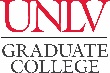 PLAN OF STUDY - Part IIDOCTOR OF PHILOSOPHY – PUBLIC HEALTHHealth Service Management & Policy Track 2020-21CatalogCOURSE REQUIREMENTSCore Requirements - 18 CreditsCore Requirements - 18 CreditsCore Requirements - 18 CreditsCore Requirements - 18 CreditsCore Requirements - 18 CreditsCore Requirements - 18 CreditsCore Requirements - 18 CreditsCore Requirements - 18 CreditsCOURSE(Prefix & #)CREDITSGRADE (if completed)TERM(Taken/anticipated)SUBSTITUTION/TRANSFER (if applicable)SUBSTITUTION/TRANSFER (if applicable)SUBSTITUTION/TRANSFER (if applicable)SUBSTITUTION/TRANSFER (if applicable)COURSE(Prefix & #)CREDITSGRADE (if completed)TERM(Taken/anticipated)COURSECREDITSGRADEINSTITUTIONEOH 790EAB 756EAB 791EOH 791HCA 791HED 791Concentration Courses - 9 CreditsConcentration Courses - 9 CreditsConcentration Courses - 9 CreditsConcentration Courses - 9 CreditsConcentration Courses - 9 CreditsConcentration Courses - 9 CreditsConcentration Courses - 9 CreditsConcentration Courses - 9 CreditsCOURSE(Prefix & #)CREDITSGRADE (if completed)TERM(Taken/anticipated)SUBSTITUTION/TRANSFER (if applicable)SUBSTITUTION/TRANSFER (if applicable)SUBSTITUTION/TRANSFER (if applicable)SUBSTITUTION/TRANSFER (if applicable)COURSE(Prefix & #)CREDITSGRADE (if completed)TERM(Taken/anticipated)COURSECREDITSGRADEINSTITUTIONHCA 715HCA 716HCA 719Research Methods Course - 3 CreditsComplete three credits from the following list of courses:  EAB 733, EAB 753, EAB 763, EAB 773, EAB 783, ECO 772, EOH 715Research Methods Course - 3 CreditsComplete three credits from the following list of courses:  EAB 733, EAB 753, EAB 763, EAB 773, EAB 783, ECO 772, EOH 715Research Methods Course - 3 CreditsComplete three credits from the following list of courses:  EAB 733, EAB 753, EAB 763, EAB 773, EAB 783, ECO 772, EOH 715Research Methods Course - 3 CreditsComplete three credits from the following list of courses:  EAB 733, EAB 753, EAB 763, EAB 773, EAB 783, ECO 772, EOH 715Research Methods Course - 3 CreditsComplete three credits from the following list of courses:  EAB 733, EAB 753, EAB 763, EAB 773, EAB 783, ECO 772, EOH 715Research Methods Course - 3 CreditsComplete three credits from the following list of courses:  EAB 733, EAB 753, EAB 763, EAB 773, EAB 783, ECO 772, EOH 715Research Methods Course - 3 CreditsComplete three credits from the following list of courses:  EAB 733, EAB 753, EAB 763, EAB 773, EAB 783, ECO 772, EOH 715Research Methods Course - 3 CreditsComplete three credits from the following list of courses:  EAB 733, EAB 753, EAB 763, EAB 773, EAB 783, ECO 772, EOH 715COURSE(Prefix & #)CREDITSGRADE (if completed)TERM(Taken/anticipated)SUBSTITUTION/TRANSFER (if applicable)SUBSTITUTION/TRANSFER (if applicable)SUBSTITUTION/TRANSFER (if applicable)SUBSTITUTION/TRANSFER (if applicable)COURSE(Prefix & #)CREDITSGRADE (if completed)TERM(Taken/anticipated)COURSECREDITSGRADEINSTITUTIONElective Courses - 9 CreditsComplete 9 credits of advisor-approved coursework.Elective Courses - 9 CreditsComplete 9 credits of advisor-approved coursework.Elective Courses - 9 CreditsComplete 9 credits of advisor-approved coursework.Elective Courses - 9 CreditsComplete 9 credits of advisor-approved coursework.Elective Courses - 9 CreditsComplete 9 credits of advisor-approved coursework.Elective Courses - 9 CreditsComplete 9 credits of advisor-approved coursework.Elective Courses - 9 CreditsComplete 9 credits of advisor-approved coursework.Elective Courses - 9 CreditsComplete 9 credits of advisor-approved coursework.COURSE(Prefix & #)CREDITSGRADE (if completed)TERM(Taken/anticipated)SUBSTITUTION/TRANSFER (if applicable)SUBSTITUTION/TRANSFER (if applicable)SUBSTITUTION/TRANSFER (if applicable)SUBSTITUTION/TRANSFER (if applicable)COURSE(Prefix & #)CREDITSGRADE (if completed)TERM(Taken/anticipated)COURSECREDITSGRADEINSTITUTIONDissertation - 15 Credits
Prior to advancing to candidacy, students will take 3 credits of dissertation prospectus. Once advanced to candidacy, students will enroll in 12 dissertation credits.Dissertation - 15 Credits
Prior to advancing to candidacy, students will take 3 credits of dissertation prospectus. Once advanced to candidacy, students will enroll in 12 dissertation credits.Dissertation - 15 Credits
Prior to advancing to candidacy, students will take 3 credits of dissertation prospectus. Once advanced to candidacy, students will enroll in 12 dissertation credits.Dissertation - 15 Credits
Prior to advancing to candidacy, students will take 3 credits of dissertation prospectus. Once advanced to candidacy, students will enroll in 12 dissertation credits.Dissertation - 15 Credits
Prior to advancing to candidacy, students will take 3 credits of dissertation prospectus. Once advanced to candidacy, students will enroll in 12 dissertation credits.Dissertation - 15 Credits
Prior to advancing to candidacy, students will take 3 credits of dissertation prospectus. Once advanced to candidacy, students will enroll in 12 dissertation credits.Dissertation - 15 Credits
Prior to advancing to candidacy, students will take 3 credits of dissertation prospectus. Once advanced to candidacy, students will enroll in 12 dissertation credits.Dissertation - 15 Credits
Prior to advancing to candidacy, students will take 3 credits of dissertation prospectus. Once advanced to candidacy, students will enroll in 12 dissertation credits.COURSE(Prefix & #)CREDITSGRADE (if completed)TERM(Taken/anticipated)SUBSTITUTION/TRANSFER (if applicable)SUBSTITUTION/TRANSFER (if applicable)SUBSTITUTION/TRANSFER (if applicable)SUBSTITUTION/TRANSFER (if applicable)COURSE(Prefix & #)CREDITSGRADE (if completed)TERM(Taken/anticipated)COURSECREDITSGRADEINSTITUTIONEOH 797EOH 799TOTAL CREDITS* Minimum credits required for graduation = 54GRADUATION POLICIESA minimum of 50 percent of the degree program must be 700-level courses excluding thesis, dissertation, or professional/scholarly paper. Individual departments may require more than the Graduate College minimum.Courses used to fulfill requirements for one degree may not be used toward another degree. A candidate for an advanced degree or graduate certificate must have a minimum Graduate Program Grade Point Average of 3.00 to be eligible to graduate or receive the certificate.Refer to the Thesis and Dissertation Format and Submission Guidelines webpage for a breakdown of requirements.Refer to the Graduate Catalog for all Academic, Transfer Credit, and program-related policies and requirements.